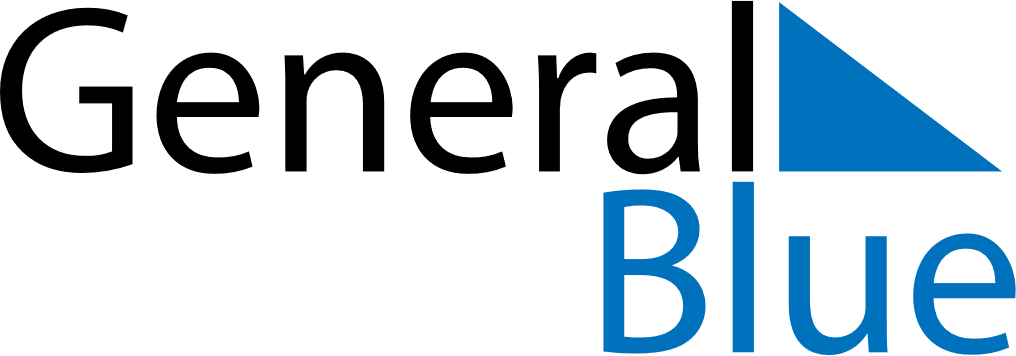 May 2020May 2020May 2020EthiopiaEthiopiaSUNMONTUEWEDTHUFRISAT123456789101112131415161718192021222324252627282930End of Ramadan (Eid al-Fitr)Derg Downfall Day31